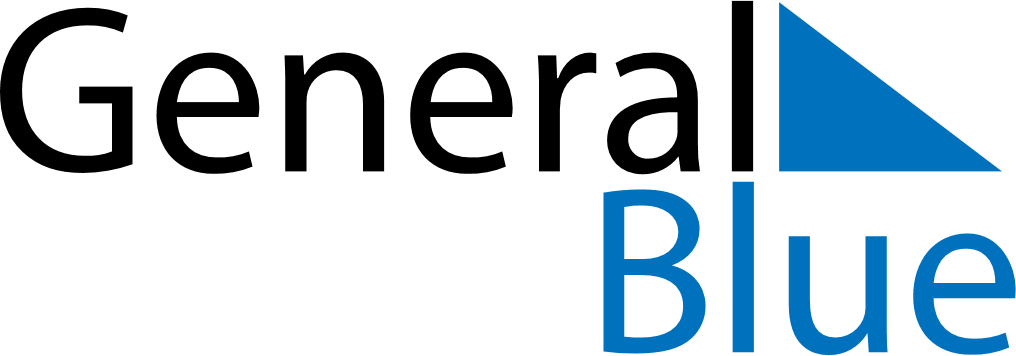 November 2024November 2024November 2024November 2024November 2024November 2024Chashniki, Vitebsk, BelarusChashniki, Vitebsk, BelarusChashniki, Vitebsk, BelarusChashniki, Vitebsk, BelarusChashniki, Vitebsk, BelarusChashniki, Vitebsk, BelarusSunday Monday Tuesday Wednesday Thursday Friday Saturday 1 2 Sunrise: 8:06 AM Sunset: 5:26 PM Daylight: 9 hours and 20 minutes. Sunrise: 8:08 AM Sunset: 5:24 PM Daylight: 9 hours and 16 minutes. 3 4 5 6 7 8 9 Sunrise: 8:10 AM Sunset: 5:22 PM Daylight: 9 hours and 11 minutes. Sunrise: 8:12 AM Sunset: 5:20 PM Daylight: 9 hours and 7 minutes. Sunrise: 8:14 AM Sunset: 5:18 PM Daylight: 9 hours and 3 minutes. Sunrise: 8:16 AM Sunset: 5:16 PM Daylight: 8 hours and 59 minutes. Sunrise: 8:18 AM Sunset: 5:15 PM Daylight: 8 hours and 56 minutes. Sunrise: 8:20 AM Sunset: 5:13 PM Daylight: 8 hours and 52 minutes. Sunrise: 8:22 AM Sunset: 5:11 PM Daylight: 8 hours and 48 minutes. 10 11 12 13 14 15 16 Sunrise: 8:24 AM Sunset: 5:09 PM Daylight: 8 hours and 44 minutes. Sunrise: 8:26 AM Sunset: 5:07 PM Daylight: 8 hours and 40 minutes. Sunrise: 8:28 AM Sunset: 5:05 PM Daylight: 8 hours and 36 minutes. Sunrise: 8:30 AM Sunset: 5:04 PM Daylight: 8 hours and 33 minutes. Sunrise: 8:32 AM Sunset: 5:02 PM Daylight: 8 hours and 29 minutes. Sunrise: 8:34 AM Sunset: 5:00 PM Daylight: 8 hours and 25 minutes. Sunrise: 8:36 AM Sunset: 4:59 PM Daylight: 8 hours and 22 minutes. 17 18 19 20 21 22 23 Sunrise: 8:38 AM Sunset: 4:57 PM Daylight: 8 hours and 18 minutes. Sunrise: 8:40 AM Sunset: 4:56 PM Daylight: 8 hours and 15 minutes. Sunrise: 8:42 AM Sunset: 4:54 PM Daylight: 8 hours and 12 minutes. Sunrise: 8:44 AM Sunset: 4:53 PM Daylight: 8 hours and 8 minutes. Sunrise: 8:46 AM Sunset: 4:51 PM Daylight: 8 hours and 5 minutes. Sunrise: 8:48 AM Sunset: 4:50 PM Daylight: 8 hours and 2 minutes. Sunrise: 8:50 AM Sunset: 4:49 PM Daylight: 7 hours and 59 minutes. 24 25 26 27 28 29 30 Sunrise: 8:51 AM Sunset: 4:48 PM Daylight: 7 hours and 56 minutes. Sunrise: 8:53 AM Sunset: 4:46 PM Daylight: 7 hours and 53 minutes. Sunrise: 8:55 AM Sunset: 4:45 PM Daylight: 7 hours and 50 minutes. Sunrise: 8:57 AM Sunset: 4:44 PM Daylight: 7 hours and 47 minutes. Sunrise: 8:58 AM Sunset: 4:43 PM Daylight: 7 hours and 44 minutes. Sunrise: 9:00 AM Sunset: 4:42 PM Daylight: 7 hours and 42 minutes. Sunrise: 9:02 AM Sunset: 4:41 PM Daylight: 7 hours and 39 minutes. 